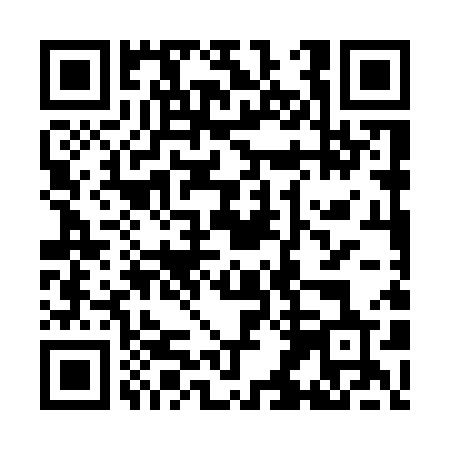 Ramadan times for Karolamajor, HungaryMon 11 Mar 2024 - Wed 10 Apr 2024High Latitude Method: Midnight RulePrayer Calculation Method: Muslim World LeagueAsar Calculation Method: HanafiPrayer times provided by https://www.salahtimes.comDateDayFajrSuhurSunriseDhuhrAsrIftarMaghribIsha11Mon4:134:135:5811:473:445:375:377:1512Tue4:114:115:5611:463:465:385:387:1713Wed4:094:095:5411:463:475:405:407:1814Thu4:074:075:5211:463:485:415:417:2015Fri4:044:045:4911:463:495:435:437:2116Sat4:024:025:4711:453:515:445:447:2317Sun4:004:005:4511:453:525:465:467:2518Mon3:583:585:4311:453:535:475:477:2619Tue3:553:555:4111:443:545:495:497:2820Wed3:533:535:3911:443:555:505:507:3021Thu3:513:515:3711:443:575:525:527:3222Fri3:483:485:3511:443:585:535:537:3323Sat3:463:465:3311:433:595:555:557:3524Sun3:443:445:3111:434:005:565:567:3725Mon3:413:415:2911:434:015:585:587:3826Tue3:393:395:2711:424:025:595:597:4027Wed3:373:375:2511:424:036:006:007:4228Thu3:343:345:2211:424:046:026:027:4429Fri3:323:325:2011:414:066:036:037:4630Sat3:293:295:1811:414:076:056:057:4731Sun4:274:276:1612:415:087:067:068:491Mon4:244:246:1412:415:097:087:088:512Tue4:224:226:1212:405:107:097:098:533Wed4:194:196:1012:405:117:117:118:554Thu4:174:176:0812:405:127:127:128:575Fri4:144:146:0612:395:137:147:148:596Sat4:124:126:0412:395:147:157:159:017Sun4:094:096:0212:395:157:177:179:028Mon4:074:076:0012:395:167:187:189:049Tue4:044:045:5812:385:177:207:209:0610Wed4:014:015:5612:385:187:217:219:08